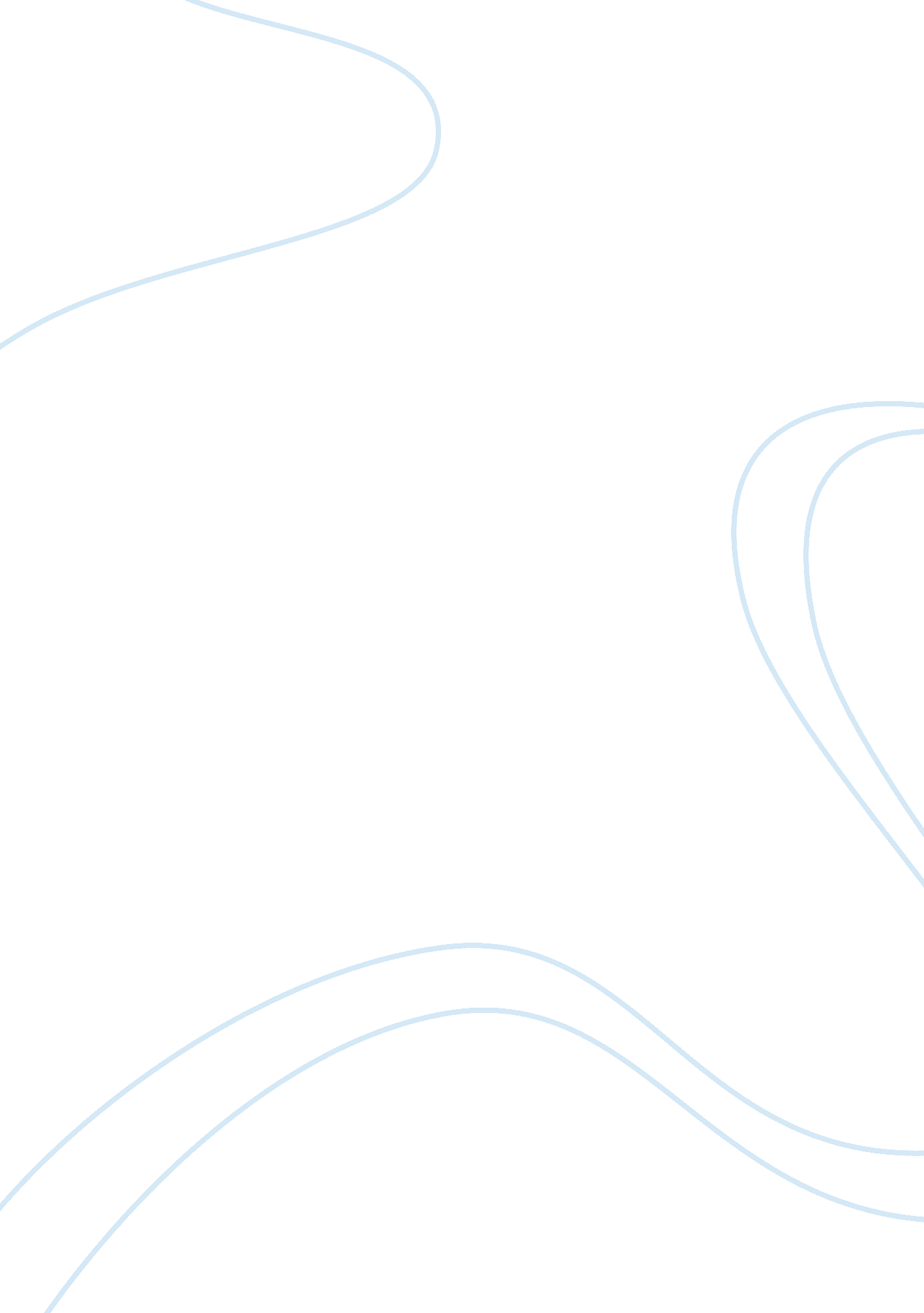 Chapter 24-motor control and motor learning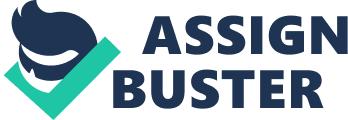 Principles of Motor Learning*Motor learning: learning and refinement of motor skills over time 
-Takes place in a complex interaction between child and environment 
-Refers to the intrinsic process that accompanies a child experiencing and participating in meaningful activities and the long-lasting changes in motor performance 
-Based on principles of neuroplasticityNeuroplasticity*The ways the brain can change by laying down new circuitry and making new neural connections 
-Occur when the brain receives new information/stimuli 
-In response, permanent 
changes happen in 
the brain. 
-Learning requires feedback, feedforward, practice, modeling and transfer of learning. ONCHAPTER 24-MOTOR CONTROL AND MOTOR LEARNING SPECIFICALLY FOR YOUFOR ONLY$13. 90/PAGEOrder NowPrinciples of Motor Control*Motor control: the ability to regulate or direct the mechanisms essential to movement 
-Role of CNS, techniques to quantify movement, nature and quality of the movement 
-Addresses posture, mobility, and fine motor and gross motor skills; explores motor development throughout the lifespan 
-Supports a dynamic systems approachPrinciples of Motor Control (cont'd)*Dynamic systems theory: interplay between the neuromuscular system, the environment, cognition, and the intended task 
*Change in one system affects the others. 
*One task involves the dynamic interaction of many systems (e. g., visual, proprioceptive, tactile). 
*To engage, one must have an intent to move (guided by a cognitive process). 
*Change leads to neuroplasticity. Pillars of Motor Control*Interventions are meaningful. 
-Children engage more and for longer when things 
are meaningful. 
*Interventions closely mimic occupations of childhood. 
*Intervention occurs in the 
*setting similar to the natural 
*context where the 
*occupation takes place. Applying Motor Learning to Practice*Motor learning concepts can inform occupational therapy intervention. 
-Use the concepts in a meaningful, occupation-based activity within the natural context. Feedback*Informs the learning about progress in acquiring new motor skills 
*Before (feedforward) and after (feedback) performance 
*Intrinsic (within the child) 
*Extrinsic (provided by an external source) 
*Verbal and nonverbal 
*Consider type, timing, motor outcomes. Feedback (cont'd)*Feedforward: adjustments in anticipation of the movement required 
-OT may help by discussing the movement required before doing it 
*Feedback: adjustments based on performance 
-OT may help by asking the child to reflect on the movement 
*Intrinsic feedback: information a child received following a practice attempt (nervous system processes) 
*Extrinsic feedback: provided by OT, others. Helpful in identifying errors in movementTiming of Feedback*May be provided in various ways: 
-Concurrent: during the movement 
-Immediate: just following 
-Terminal: right at the completion 
-Delayed: after the movement has been completed and a time interval has transpired 
*Sporadic (following some but not every trial) feedback was found to be more beneficial. 
*Children respond to consistent extrinsic feedback at the beginning of a new skill, and then internalize it after practice. Modeling or Demonstration*Providing visual information about how to perform a skill or task 
-Most effective when presented in natural context 
*Demonstrations are best if provided: 
-Before practicing skill and in early stages of learning 
-Slowly, without verbal feedback 
-After emphasizing critical cues 
-Throughout practice as frequently as is helpfulVerbal Instruction*Can be used to teach children and youth motor skill 
-Practice is typically preceded or accompanied by verbal instruction or cues. 
~Brief, 1-3 words 
-Once the child completes key components, the OT may provide additional verbal instruction to refine movement. 
-Providing repetitive practice 
with the same verbal instruction 
reinforces learningKnowledge of Results and Knowledge of Performance*Knowledge of results (KR) 
-Information provided from external source about the outcome or end result 
-Helps children retain newly learned motor skills 
*Knowledge of performance 
-Providing information about the nature or characteristic of the movement 
-Helps children understand how they could adjust or change movementsPractice and Repetition*Repetition of motor tasks enhances brain development. 
*Blocked practice: repeating the similar movements with short rest breaks 
*Distributed: repetition of different skills spread over the course of the intervention with rest breaks 
*Variable/random: practice of many different skills with periods of restTransfer of Learning/Generalization*Applying past learning to new situations 
-Works best when client has opportunity for mastery of foundational skills first 
-Then you incorporate different skills. Motor Control Principles in Practice*Motor memory includes registration of the influence and the internal feedback from the motor output back into the sensory system. 
-After this link is when learning occurs. 
-Motor control is best addressed by engaging the child in meaningful activities that closely mimic occupations of childhood and occur in natural context. Degrees of Freedom*Joints vary in the amount of movement allowed, may be difficult for a child to control the movements 
-For fine motor tasks, a child must control the shoulder, wrist, elbow, and hand joints. 
~To increase control, the degrees of freedom can be limited by holding or stabilizing the jointCoordination and Timing*Coordination: activation of specific muscles together 
-May be addressed by beginning with gross movements and progressing to more precise movements during intervention 
-Also by encouraging postural stability during tasks 
*Timing may be promoted by including music, rhythmic songs, or counting. Strength and Muscle Tone*Strength: ability to contact a muscle or muscle group against gravity and resistance 
-Children with motor deficits may have decreased strength and endurance, impacting occupational participation. 
*Muscle tone: amount of tension in resting muscle or muscle group 
-Discrepancies interfere with occupations. 
-OT may focus on helping the child engage, allow him or her to refine motor skills 